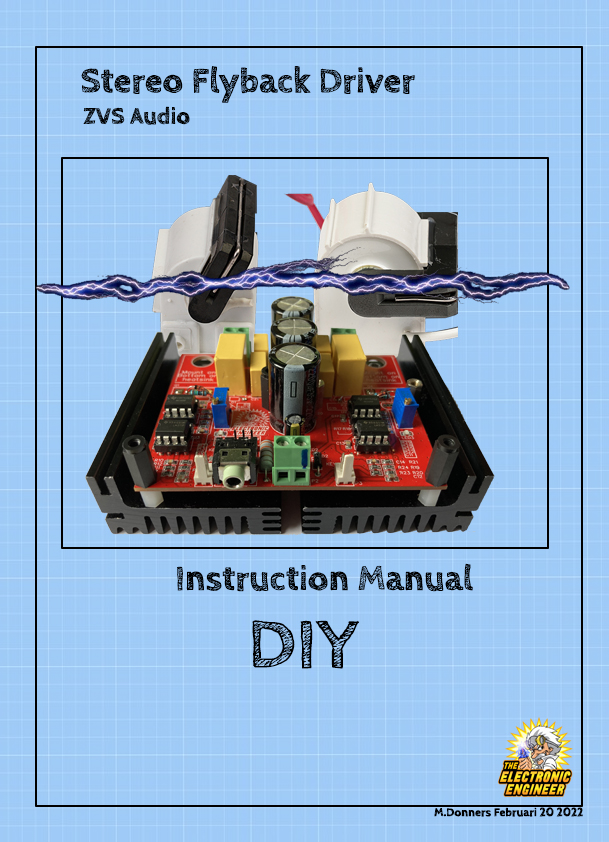 Disclaimer:I, Mark Donners, The Electronics Engineer, may or may not endorse various Do-It-Yourself (DIY) projects and all DIY projects are purely “at your own risk”. As with any DIY project, unfamiliarity with the tools and process can be dangerous. Posts should be construed as theoretical advice only.If you are at all uncomfortable or inexperienced working on these projects (especially but not limited to electronics and mechanical), please reconsider doing the job yourself. It is very possible on any DIY project to damage belongings or void your property insurance, create a hazardous condition, or harm or even kill yourself or others. I will not be held responsible for any injury due to the misuse or misunderstanding of any DIY project.By using the information provided by me, (Website,Youtube, facebook and other social media), you agree to indemnify me, affiliates, subsidiaries and their related companies for any and all claims, damages, losses and causes of action arising out of your breach or alleged breach of this agreement(disclaimer).The materials on this site are distributed “as is” and appear on the site without express or implied warranties of any kind, except those required by the relevant legislation. In particular I make no warranty as to the accuracy, quality, completeness or applicability of the information provided.The information provided is for entertainment and promotional purposes only. You may not rely on any information and opinions expressed in it for any other purpose. Disclaimer short version:This is a DIY project, use any provided information and/or materials at your own risk! I am not responsible for what you do with it!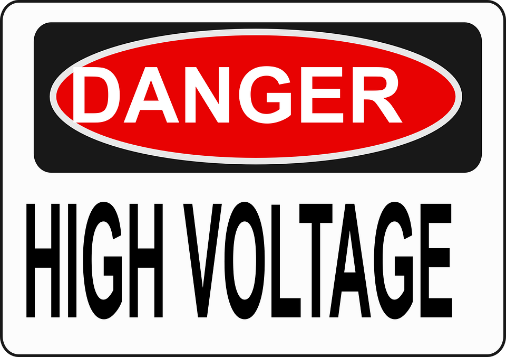 Make sure that you know what you are doing! High voltage can kill!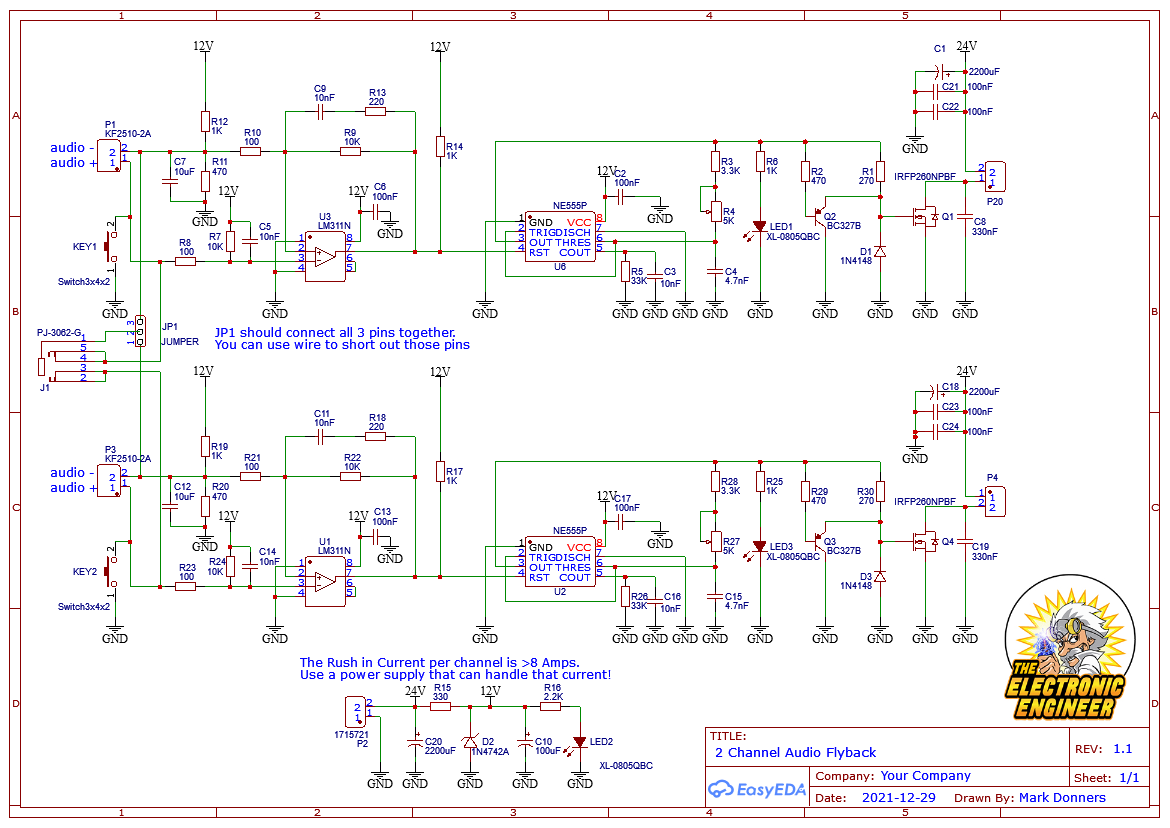 You can get the PCB for this design here:www.tindie.comThe pcb is available “as is” or with pre-assembled components. If you buy the pcb with pre-assembled components, Heatsinks, U1, U2, U3, U6, Q1, Q4, D1 and D3 are NOT included!The assembled PCB will look like this: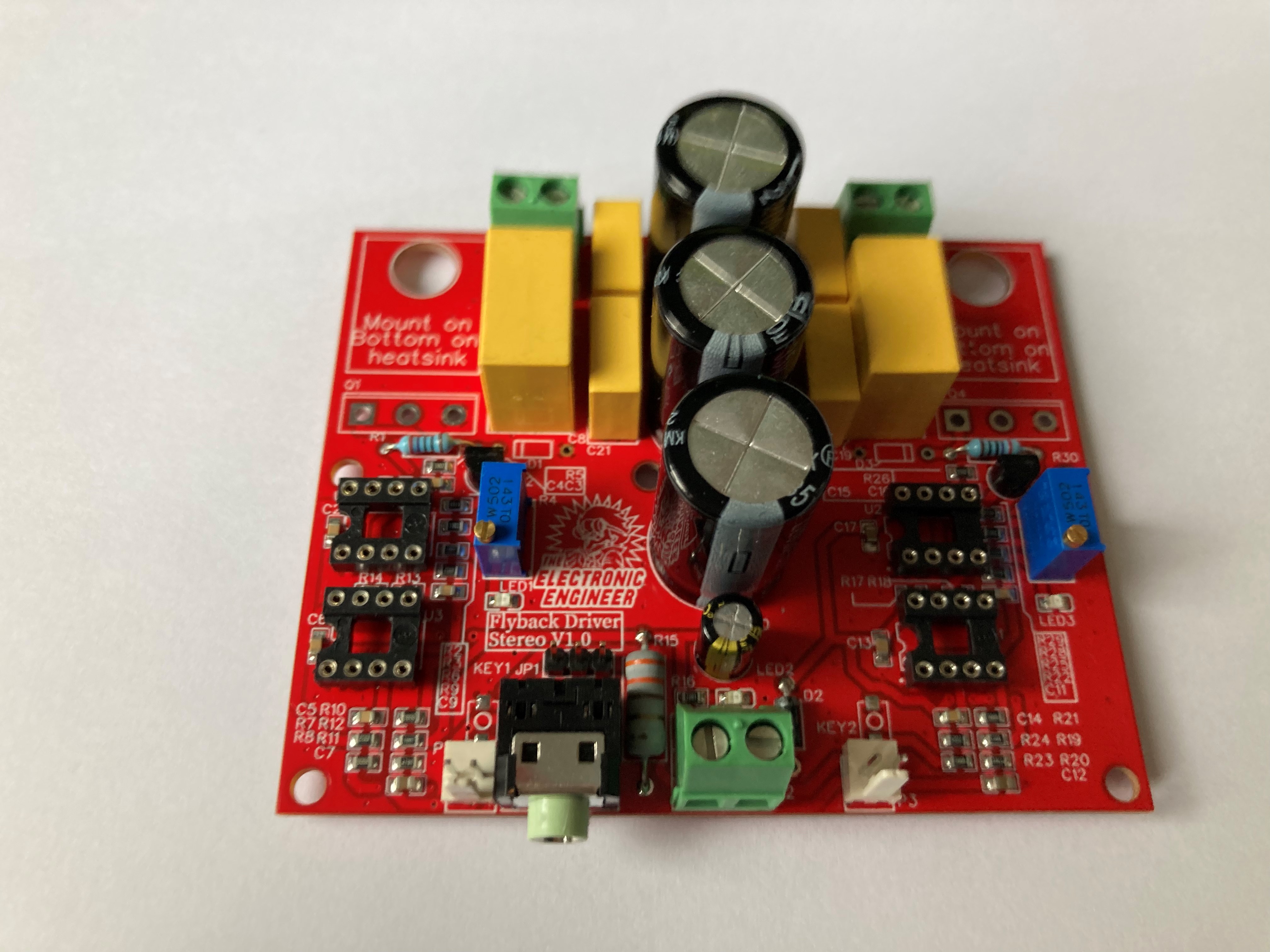 You will have to add: Heatsinks, U1, U2, U3, U6, Q1, Q4, D1 and D3. After you do, it will look like something like this: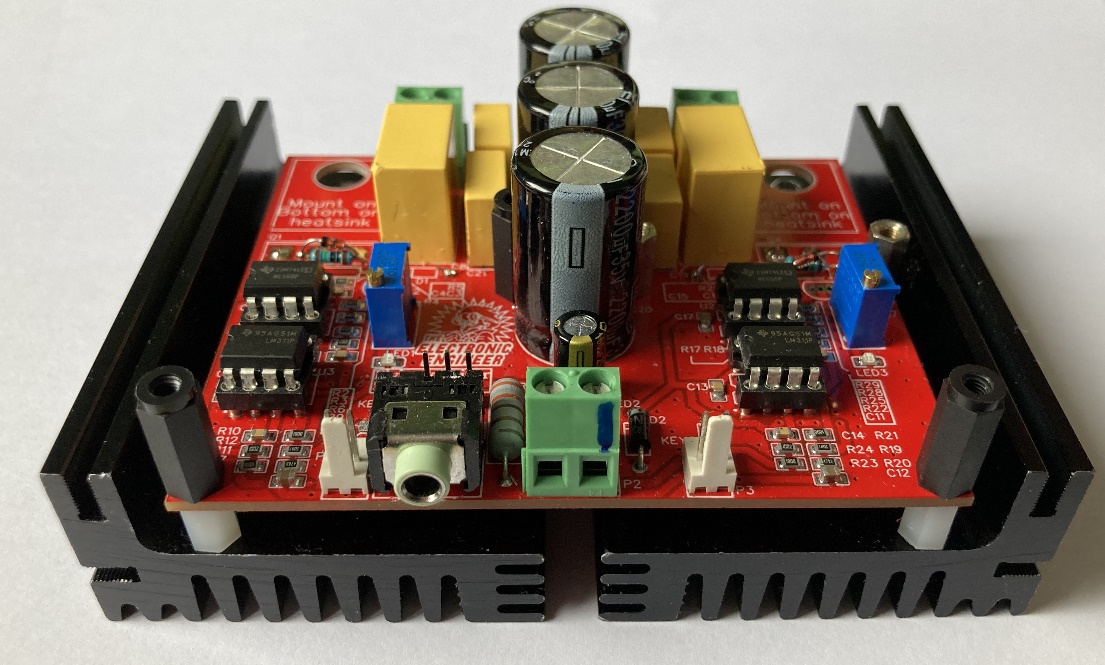 Here is the full component list ( BOM ) The components with Yellow highlight, are the only once’s you need to add if you buy a pre-assembled PCBIf you are assembling this PCB yourself, make sure you start with all the small components. Also Take not of how to solder Q1 and Q4. I soldered them at the bottom of the PCb but I made sure that the connection of the pins is still correct.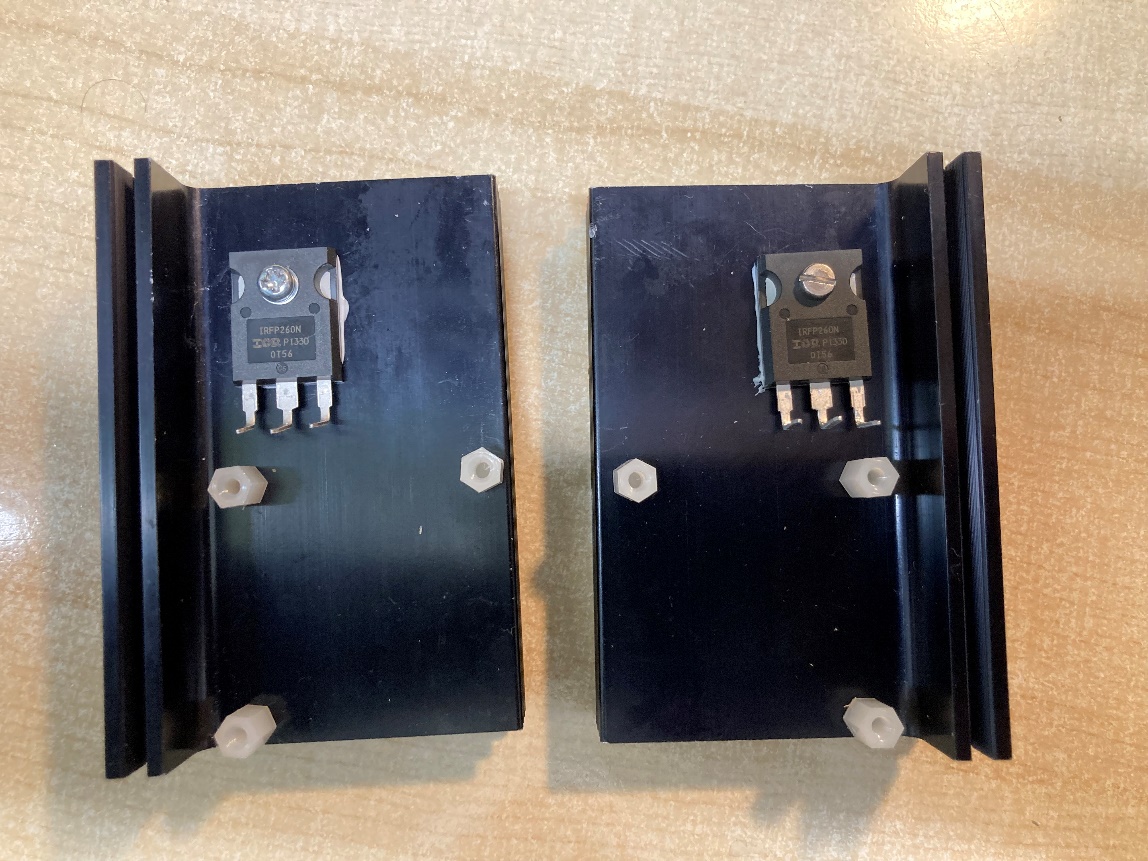 Next, I place the PCb on top and solder the pins of the mosfets. Take not how I used isolated spacers! Also, make sure that the heatsinks don’t touch! The left and right channel have to stay separated. If you are using 1 heatsink and not two, you will have to isolate the mosfet from the heatsink using thermal pads.PowersupplyThe powersupply of this unit should be 24V / 16A. That 16A current might seem a lot but it is needed for the inrush current everytime a spark starts up. I actually used two fully charged Lead-Acid rechargeable  batteries in series that I harvest from an absolute UPS unit. AudioThis unit works best with square wave audio. I actually transformed a midi file using FL Studio. I hooked up a VST square wave generator plugin to the channel I want to use and saved it as MP3. So in the end I got a two channel square wave audio in MP3 format.Flyback transformerI used two flyback transformers that I bought at Aliexpress. Look for BCS25T1010A if sumular.I wraps 8 turns of wire ( 1mm2 core) on the ferrite core to be used as a primary inductor. 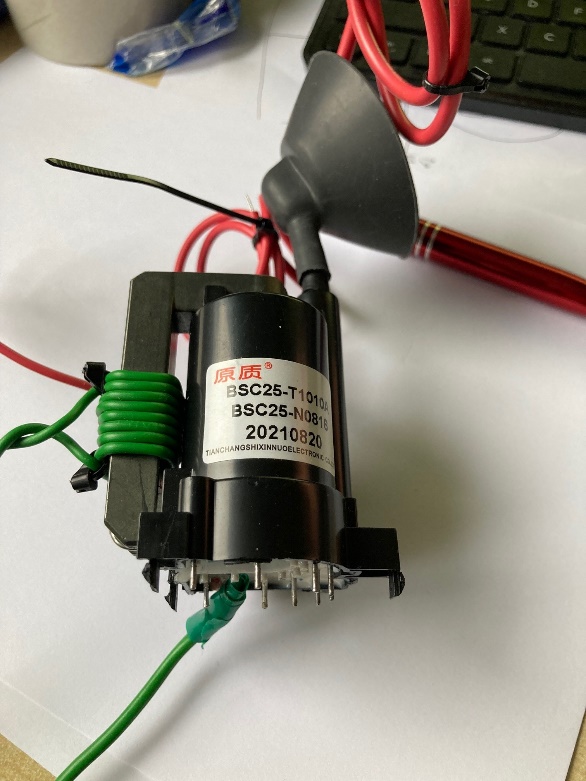 I soldered the ground wire, ( where the spark from the high voltage output will jump to) and added some extra isolation. It doesn’t look pretty, I know, but it did what it needed to do. 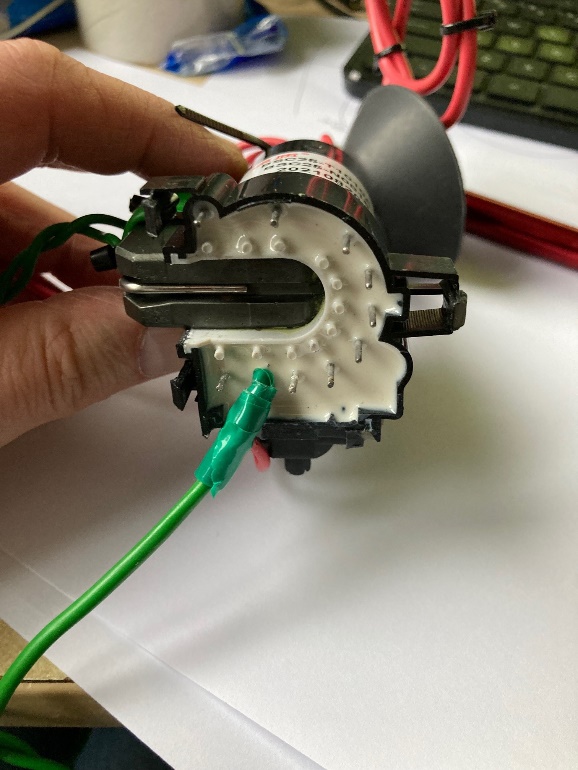 Remember: While experimenting: Stay Safe!DesignatorNameFootprintQuantityManufacturer PartManufacturerSupplierSupplier PartC21,C22,C23,C24100nFCAP-TH4MKP104K275A17JimsonLCSCC434192J1PJ-3062-GAUDIO-TH1PJ-3062-GXKB EnterpriseLCSCC381120P1,P3KF2510-2ACONN-TH2KF2510-2ABOOMELELCSCC27543C1,C18,C202200uFCAP-TH32200uF 35V 16X25ValueProLCSCC2763C11,C14,C16,
C3,C5,C910nFC08056CL21B103KBANNNCSAMSUNGLCSCC1710C12,C710uFC08052CL21A106KAYNNNESAMSUNGLCSCC15850C13,C17,C2,C6100nFC08054CC0805KRX7R9BB104YAGEOLCSCC49678C15,C44.7nFC080520805B472K500NTFHLCSCC1744C8,C19330nFCAP-TH2MKP334K310A01JimsonLCSCC434224C10100uFCAP-TH1100uF 25V ValueProLCSCC44601D1,D31N4148DO-3521N4148FMSLCSCC163750JP1JUMPERJUMPER_1X3/2.541KEY1,KEY2Switch3x4x2SW-SMD2Switch3x4x2ReliaProLCSCC26638LED1,LED2,LED3XL-0805QBCLED0805-RD3XL-0805QBCKENTOLCSCC2293P2,P4,P201715721CONN-TH_P5.0831715721Phoenix ContactLCSCC480516Q1,Q4IRFP260NPBFTO-247AC2IRFP260NPBFIRLCSCC2678Q2,Q3BC327BTO-92-32BC327BCJLCSCC16826R1,R30270RES-TH2MFR0W4F2700A50UniOhmLCSCC58658R162.2KR080510805W8F2201T5EUniOhmLCSCC17520R17,R19,R25,
R6,R12,R141KR080560805W8F1001T5EUniOhmLCSCC17513R18,R13220R080520805W8F2200T5EUniOhmLCSCC17557R20,R2,R29,R11470R080540805W8F4700T5EUniOhmLCSCC17710R21,R23,R8,R10100R080540805W8F1000T5EUniOhmLCSCC17408R22,R24,R7,R910KR080540805W8F1002T5EUniOhmLCSCC17414R26,R533KR080520805W8F3302T5EUniOhmLCSCC17633R28,R33.3KR080520805W8F3301T5EUniOhmLCSCC26010R4,R275KTH_3296W23296W-1-502LFBOURNSLCSCC60620R15330RES-TH1EWWR0001J330RT9ResistorTodayLCSCC348842U1,U3LM311NDIP-82LM311NHGSEMILCSCC434572U6,U2NE555PDIP-82NE555PTILCSCC46749D21N4742ADO-4111N4742APANJIT Int.LCSCC304040Heatsinks of 
your choice2